
 СОВЕТ  ДЕПУТАТОВ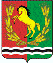 МУНИЦИПАЛЬНОГО ОБРАЗОВАНИЯ ТРОИЦКИЙ СЕЛЬСОВЕТ АСЕКЕЕВСКОГО РАЙОНА  ОРЕНБУРГСКОЙ ОБЛАСТИ второго соЗЫВАР Е Ш Е Н И Е	21.07.2015                                                                                  № 161О внесении изменений и дополнений в решение Совета депутатов № 143 от 26 декабря 2014 года « О бюджете муниципального образования Троицкий сельсовет на 2015 год»         В соответствии с п.1 ст.5 Устава муниципального образования Троицкий сельсовет, Совет депутатов решил:            1.  Внести в решение Совета депутатов № 143 от 25 декабря 2014 года «О бюджете муниципального образования Троицкий сельсовет на 2015 год» следующие изменения и дополнения:             1.1 В пункте 1 сочетание «в сумме 3034300 рублей» заменить сочетанием  «в сумме 3054300 рублей», сочетание «в сумме 3034300  рублей» заменить сочетанием «сумме 3054300 рублей»            1.2  Внести в  приложение № 3 следующие изменения и дополнительно учесть: Объем поступлений доходов по основным источникам                                                                                                                                     ( тыс. руб.)           1.3 в приложении 5 «Распределение расходов местного бюджета по разделам, подразделам, функциональной классификации расходов Российской Федерации» внести следующие изменения и дополнительно учесть:                                                                                                                                         ( тыс. руб.)1.4 в приложении 6 «Распределение расходов местного бюджета по ведомственной классификации расходов бюджетов Российской Федерации» внести следующие изменения и дополнительно учесть:тыс. рублей          2. Настоящее решение вступает в силу после обнародования.   Глава сельсовета - председатель				 Совета депутатов Троицкий сельсовет                                                                Л.Г.ГурманКод бюджетной классификации Российской ФедерацииНаименованиеСумма946  0000  00  0000  0000 000Доходы+20,0946 01 05 00 00 00 0000 000Изменение остатков средств на счетах  по учету средств бюджета+20,0Код Наименование раздела подразделаСумма16Муниципальное образование Троицкий сельсовет0100Общегосударственные вопросы+20,00107Обеспечение проведения выборов и референдумов+20,0Наименование главного распорядителя кредитовГлРзПРКЦСРВРСумма1234567Муниципальное образованиеТроицкий сельсовет9460000--+20,0Общегосударственные вопросы9460100+20,0Обеспечения проведения выборов и референдумов94601070000000000+20,0Непрограмные расходы 94601077700000000+20,0Проведения выборов глав и депутатов представительных органов муниципального образования94601077709007000+20,0Прочая закупка товаров, работ и услуг для обеспечения государственных ( муниципальных) нужд94601077709007240+20,0